Written Justification & Details of the project Project title
Names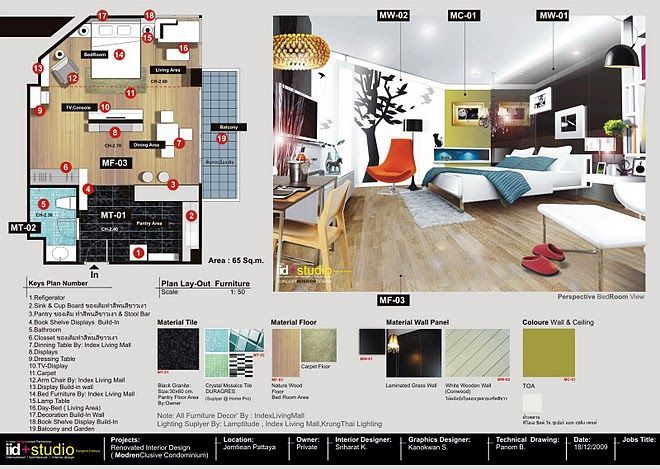 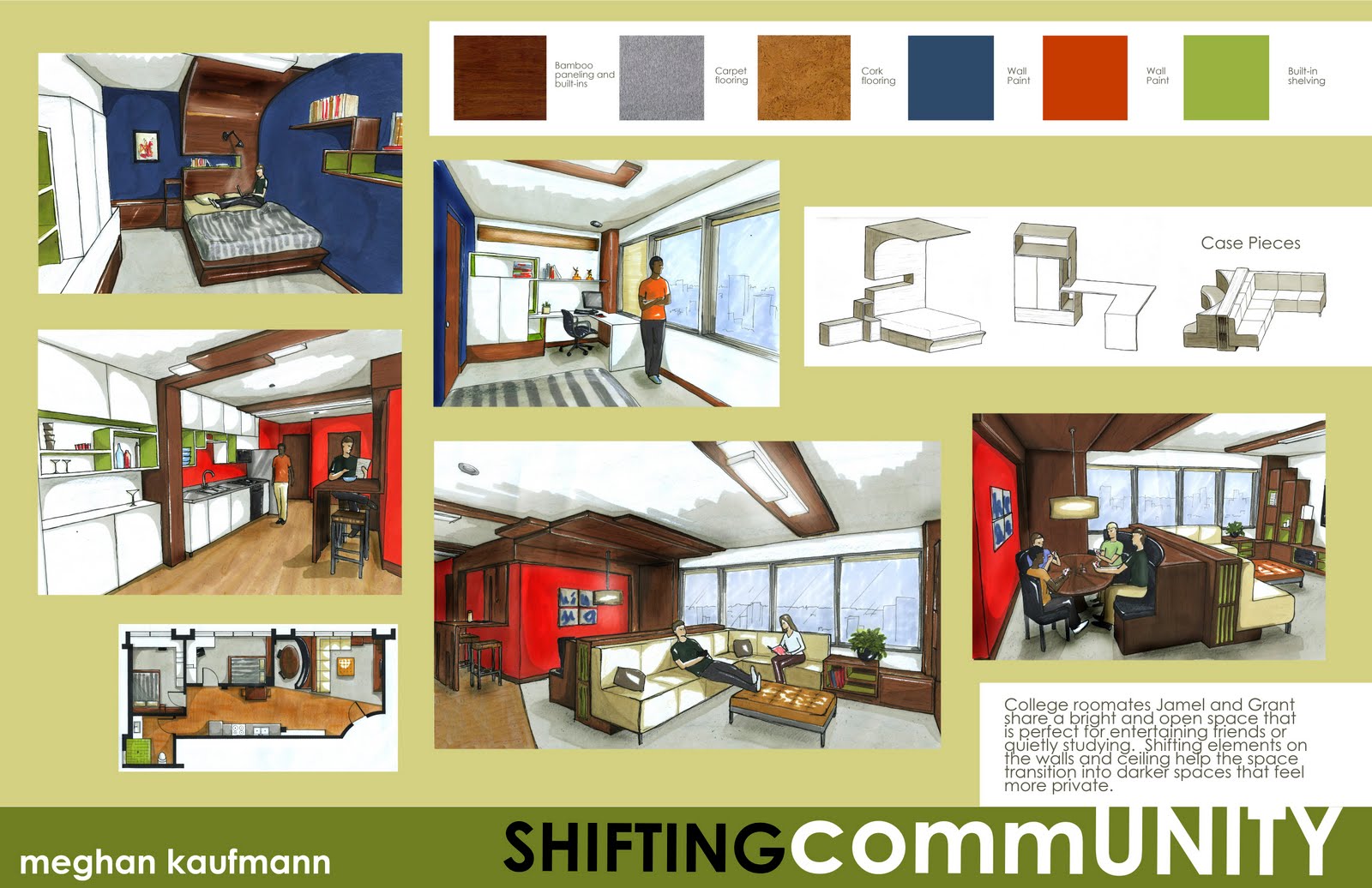 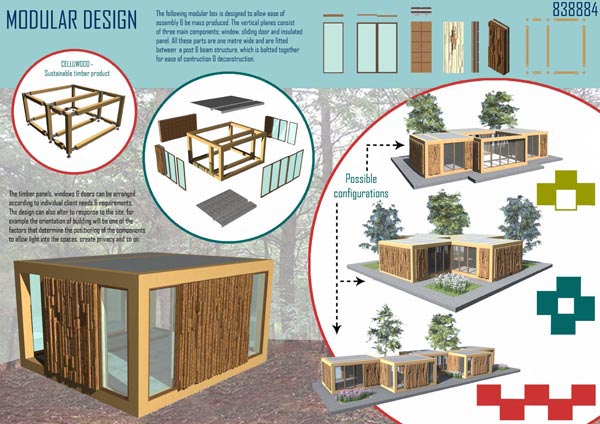 